Kinsley High School  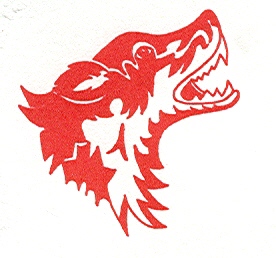 Address:  716 Colony, Kinsley KS  67547; Phone:  620-659-2126	November 30, 2019Dear Forensics Coach, The Kinsley High School Forensics Team would like to invite you and your team to a novice forensics tournament on Thursday, February 6, 2020.  This tournament is for students who are in their first year of Forensics competition this year.  Students may qualify for State Festivals at a Novice tournament.The tournament will include all 2A events with , and Extemp will not be divided.   We will NOT include the new 3A, 4A, 5A, and 6A events.The tournament will consist of 2 preliminary rounds and finals.  Registration will begin at 3:15 p.m., a coaches meeting will be at 3:30, first draws will be at 4:00 p.m., and the first round will begin at 4:15 p.m.  Registration fees will be $4.00 per person per event.  As long as space allows, each school will be allowed unlimited entries in each event (within reason), with the top two performers each round in each event counting for sweeps points.Since this is a novice tournament, any 3rd or 4th year forensics student may judge.  Each team is asked to bring at least one judge to the tournament, although I will be using Kinsley students and community judges.  Kinsley novices will be performing, but their scores will not count toward sweeps totals.  The top six in each event will be given medals; the first place team in Sweeps will be given a plaque. Otherwise, we will follow KSHSAA regulations.  Electronic entries may be sent to dthorp@usd347.org.  Please send the names of your student judges.A concession stand of some sort will be provided.  Hospitality will be available to coaches, judges, drivers, and student judges.Sincerely,Dawn ThorpKinsley Forensics CoachIf you will not be with your team, please send the name of the person in charge.Forensics Kinsley Novice 2020School______________Prose _______________ 		x $4	=	_____Poetry _______________ 		x $4 =	_____Humorous _______________ x $4	=	_____Serious _______________ 	x $4	=	_____Informative _______________ x $4=	_____Oration _______________ 	x $4 = 	_____Extemp _______________ 	x $4 = 	_____Duet _______________ 		x $8 =	_____IDA _______________ 		x $8	=	_____Impromptu ____________		x $4 = 	_____Total Entries _____		Total $$	_____